Continuing education (CE) information for credit“Using ‘Coffee Talk’ Style in Presenting to Residents” and “Innovations in Evidence Based Practice Projects Post- Pandemic”Activity date: April 27, 2023 Course director: Meg IngramVizient is committed to complying with the criteria set forth by the accrediting agencies in order to provide this quality activity. To receive credit for this educational activity, you must successfully complete all activity requirements.RequirementsAttend the activity in its entirety.Complete the evaluation by June 11, 2023. You will receive a separate follow-up email with the link to the evaluation and the instructions on how to obtain CE credit.Upon successful completion of the activity requirements, you will be able to print your CE certificate.Learning objectivesAt the conclusion of this activity, participants should be able to: Describe how a coffee talk approach to virtual presentations, the use of storytelling and virtual engagement strategies improved virtual resident participation. Identify innovative educational tools utilized in the implementation of EBP projects within the Nurse Residency Program (NRP). Describe alternative methods for engaging nurse residents in the EBP project in large residency cohorts.Joint Accreditation Statement: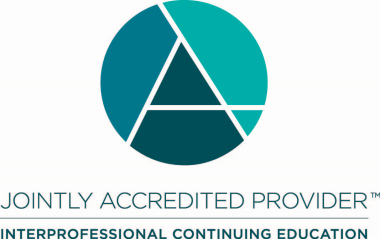 In support of improving patient care, Vizient, Inc. is jointly accredited by the Accreditation Council for Continuing Medical Education (ACCME), the Accreditation Council for Pharmacy Education (ACPE), and the American Nurses Credentialing Center (ANCC) to provide continuing education for the healthcare team.Designation Statement(s):NURSINGThis activity is designated for 1.00 contact hours.Vizient, Inc. is approved by the California Board of Registered Nursing, Provider Number CEP12580, for 1.00 contact hours.OTHERVizient, Inc. will award all other healthcare professionals who successfully complete the activity a Certificate of Participation.   Various state license boards and credentialing bodies accept certificates of participation from accredited CE activities to meet CE requirements for license renewals and re- certification. It is the responsibility of the participant to contact their state licensing board and/or certifying body for verification on credit eligibility reciprocity.Identification, Mitigation, and Disclosure of Relevant Financial Relationships As an accredited provider of continuing education, Vizient, Inc. is dedicated to ensuring this activity presents learners with only accurate, balanced, scientifically justified recommendations, and is free from promotion, marketing, and commercial bias. In accordance with The Standards for Integrity and Independence in Accredited Continuing Education, all planners, faculty, and others in control of the educational content have disclosed the absence or existence of all financial relationships (of any dollar amount) with ineligible companies within the past 24 months. It is Vizient’s policy that owners and employees of ineligible companies, and any individuals who refuse to disclose the absence or existence of financial relationships with any ineligible companies are disqualified from participating as planners or faculty.Disclosure of Financial Relationships:Absence of Relevant Financial RelationshipsVizient, Inc., Jointly Accredited for Interprofessional Continuing Education, defines companies to be ineligible as those whose primary business is producing, marketing, selling, re-selling, or distributing healthcare products used by or on patients.An individual is considered to have a relevant financial relationship if the educational content an individual can control is related to the business lines or products of the ineligible company.No one in a position to control the content of this educational activity have relevant financial relationships with ineligible companies.FacultyRachel Ward, MSN, RN, CEN, TCRNClinical Educator, Emergency DepartmentInova Fairfax Medical CampusEmily Namesny, MSN, WHNP, CMSRN, NPD-BCClinical Nurse Educator Med A, Med B, WSSUInova Fairfax Medical CampusStephanie Meletis, DNP, RN, AGNP-CClinical Nurse Educator, CCPPUniversity of Chicago MedicineJilleen Gilmartin, BSN, RN, PCCNClinical Nurse EducatorUniversity of Chicago MedicinePlanning committeeMeg Ingram, MSN, RNSr Programmatic AdvisorVizient, Inc.Angela Renkema, MPH, BSN, RN, NPD-BC, CV-BC, CPHDirector, Programmatic Advisory ServicesVizient, Inc.Dana Garcher, MS, RNSr. Programmatic AdvisorVizient, Inc.Vickie Adams, MSN, RN, NPD-BCSr. Programmatic AdvisorVizient, Inc.Lindsay Ross, MSN, RN, NPD-BC, CMSRNSr. Programmatic AdvisorVizient, Inc.Kaile Crawford, MSN, RN, NPD-BCSr. Programmatic AdvisorVizient, Inc.Statement of content validity Vizient, Inc. educational activities are intended to assist healthcare teams advance their professional responsibilities in accordance with the definition of continuing education. It is the policy of Vizient, Inc. to review and ensure that all content and recommendations for patient care within accredited CE is evidenced-based, based on current science and clinical reasoning while ensuring the content is fair and balanced. All recommendations must conform to the generally accepted standards of experimental design, data collection, analysis, and interpretation. Vizient, Inc. does not permit accredited continuing education if it advocates for unscientific approaches to diagnosis or therapy, or if the education promotes recommendations, treatment, or manners of practicing healthcare that are determined to have risks or dangers that outweigh the benefits or are known to be ineffective in the treatment of patients.FDA off-label/unapproved usageFaculty/Presenters are required to identify any new and evolving topics for which there is a lower/absence of evidence base. This is to ensure that our content does not advocate for, or promote, practices that are not, or not yet adequately based on current science, evidence, and clinical reasoning. Faculty/Presenters are required to disclose any discussion of (1) off-label/unapproved or investigational uses of FDA approved commercial products or devices and/or (2) products or devices not yet approved in the United States.Disclaimer: The education provided through this activity is for continuing education purposes only. The views and opinions expressed in this activity are those of the faculty/presenters and do not necessarily reflect the views of Vizient, Inc.